лицевая сторонаУважаемые граждане!В соответствии с Указом Президента РФ от 07.05.12 года №601 «Об основных направлениях совершенствования системы государственного управления» предоставление различных  государственных и муниципальных услуг  осуществляется с использованием Единого портала государственных и муниципальных услуг. В связи с этим гражданам старше 14 лет необходимо зарегистрироваться на портале госуслуг.Регистрация  может быть проведена самостоятельно или при помощи работника государственного/муниципального учреждения в сети «Интернет» на сайте http://esia.gosuslugi.ru/registration. В течение 3 минут по имени, фамилии и номеру телефона формируется доступ на портал госуслуг. В момент регистрации Вы получите СМС-сообщение с кодом подтверждения операции. Пройти регистрацию на портале госуслуг можно в Управлении труда и социальной защиты населения администрации района с. Александровское ул. К.Маркса 30, в Многофункциональном центре предоставления государственных и муниципальных услуг с. Александровское ул. Войтика 39, отделениях Почты, Пенсионного фонда и ЗАГСа, администрациях сельсоветов.Порядок самостоятельной регистрации на портале госуслуг и другая информация размещены на сайте администрации Александровского муниципального района Ставропольского края (http://www.aleksadmin.ru/ page/51276). Получите возможность получать государственные и муниципальные услуги в электронном виде быстро, просто, доступно и со скидками на госпошлины! Уважаемые граждане!В соответствии с Указом Президента РФ от 07.05.12 года №601 «Об основных направлениях совершенствования системы государственного управления» предоставление различных  государственных и муниципальных услуг  осуществляется с использованием Единого портала государственных и муниципальных услуг. В связи с этим гражданам старше 14 лет необходимо зарегистрироваться на портале госуслуг.Регистрация  может быть проведена самостоятельно или при помощи работника государственного/муниципального учреждения в сети «Интернет» на сайте http://esia.gosuslugi.ru/registration. В течение 3 минут по имени, фамилии и номеру телефона формируется доступ на портал госуслуг. В момент регистрации Вы получите СМС-сообщение с кодом подтверждения операции. Пройти регистрацию на портале госуслуг можно в Управлении труда и социальной защиты населения администрации района с. Александровское ул. К.Маркса 30, в Многофункциональном центре предоставления государственных и муниципальных услуг с. Александровское ул. Войтика 39, отделениях Почты, Пенсионного фонда и ЗАГСа, администрациях сельсоветов.Порядок самостоятельной регистрации на портале госуслуг и другая информация размещены на сайте администрации Александровского муниципального района Ставропольского края (http://www.aleksadmin.ru/ page/51276). Получите возможность получать государственные и муниципальные услуги в электронном виде быстро, просто, доступно и со скидками на госпошлины! оборотная сторона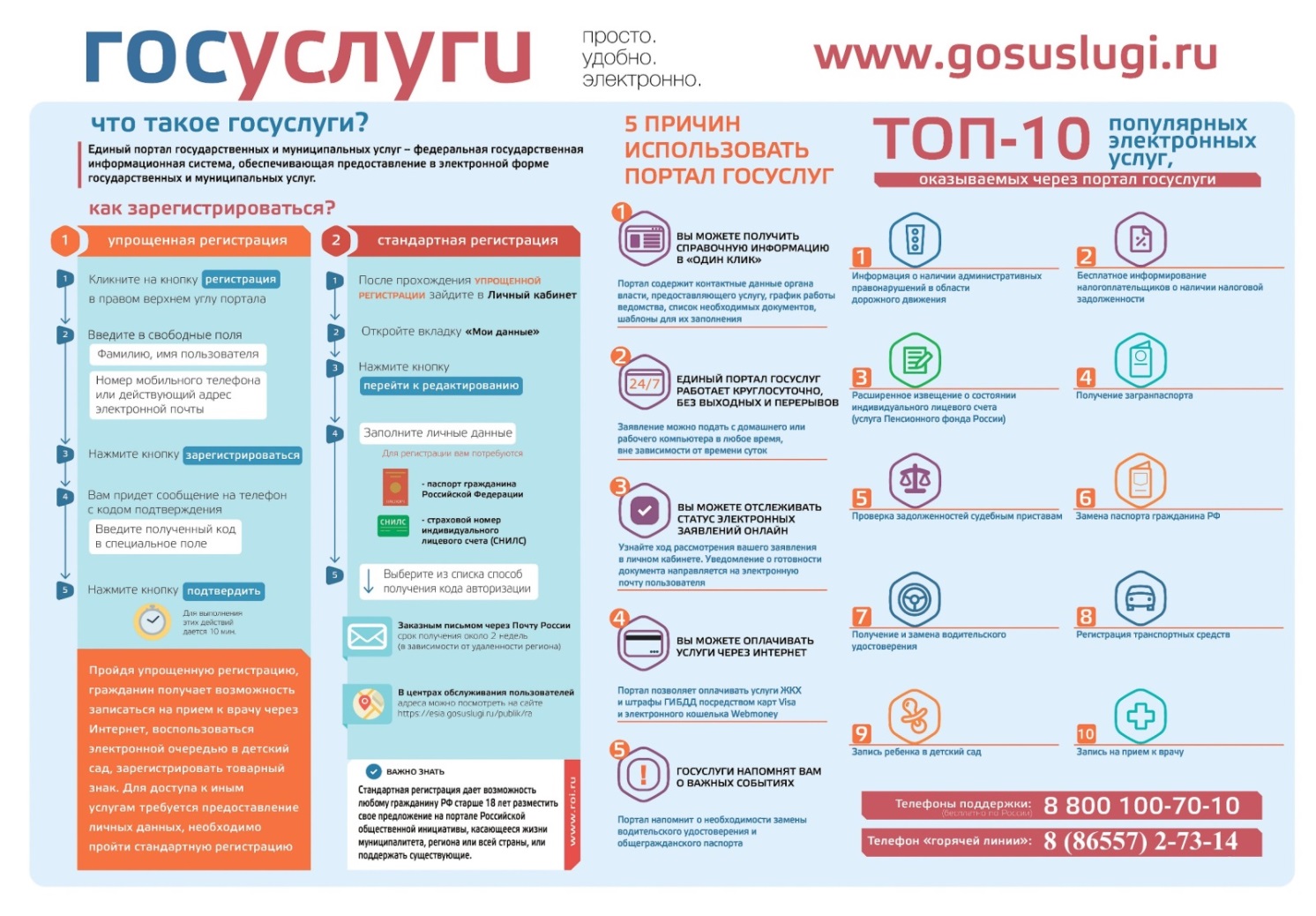 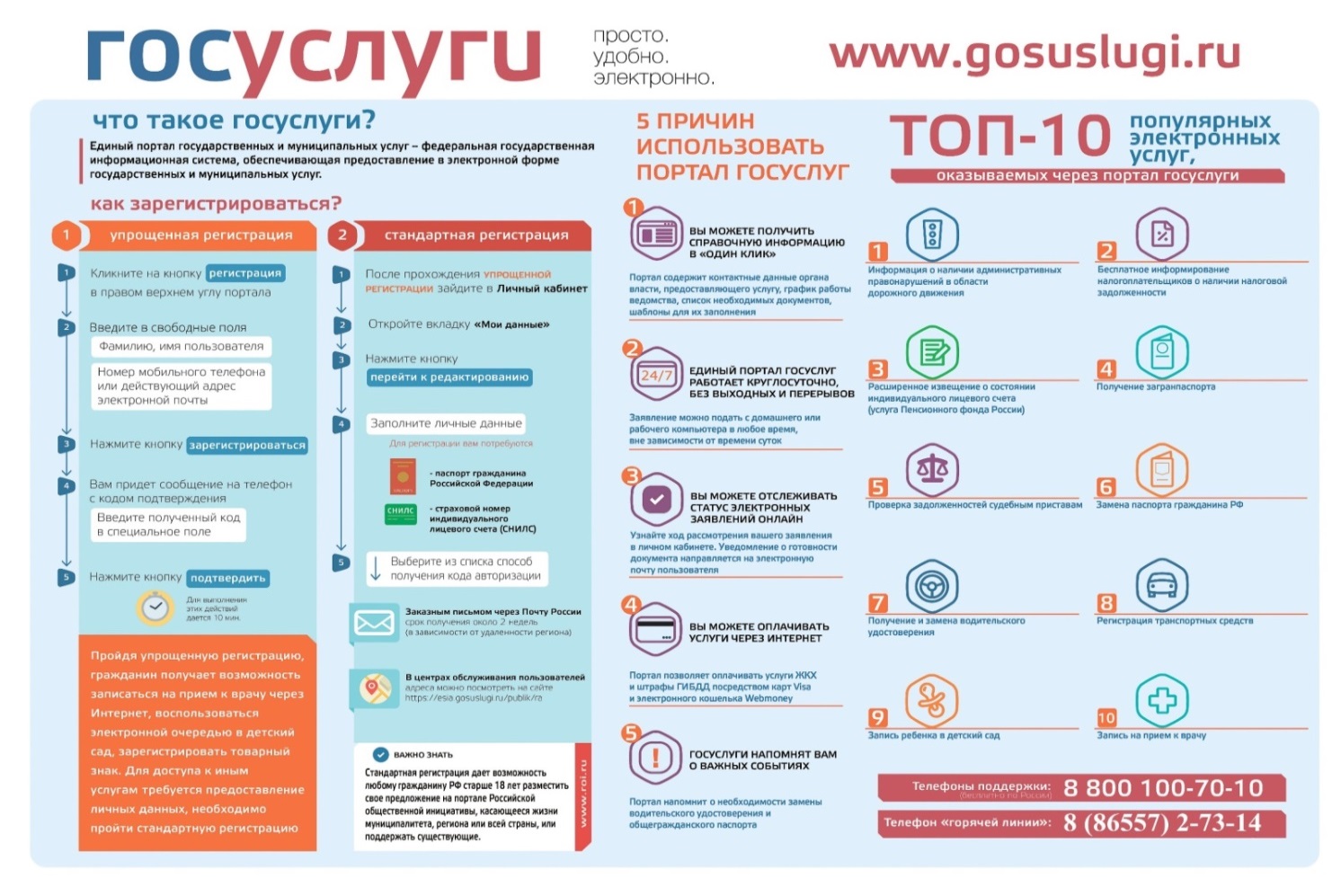 